		Соглашение		О принятии согласованных технических правил Организации Объединенных Наций для колесных транспортных средств, предметов оборудования и частей, которые могут быть установлены и/или использованы на колесных транспортных средствах, и об условиях взаимного признания официальных утверждений, выдаваемых на основе этих правил Организации Объединенных Наций*(Пересмотр 3, включающий поправки, вступившие в силу 14 сентября 2017 года)_________		Добавление 89 – Правила № 90 ООН		Пересмотр 3 – Поправка 5Дополнение 5 к поправкам серии 02 − Дата вступления в силу: 11 января 2020 года		Единообразные предписания, касающиеся официального утверждения сменных тормозных накладок в сборе, тормозных накладок барабанного тормоза и дисков и барабанов для механических транспортных средств и их прицеповНастоящий документ опубликован исключительно в информационных целях. Аутентичным и юридически обязательным текстом является документ: ECE/TRANS/WP.29/2019/47.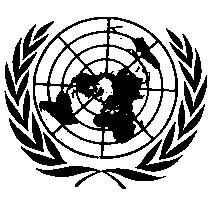 _________ОРГАНИЗАЦИЯ ОБЪЕДИНЕННЫХ НАЦИЙПриложение 7 изменить следующим образом:	«Приложение 7		Требования к сменным тормозным накладкам в сборе для транспортных средств категории L	1.	Условия проведения испытания1.1	Транспортное средство, представляющее тип(ы), для которого(ых) требуется официальное утверждение сменной тормозной накладки в сборе, оснащают сменными тормозными накладками в сборе того 
типа, который представляется на официальное утверждение, и 
подготавливают к испытанию тормозов в соответствии с требованиями 
Правил № 78 ООН.1.2	Тормозные накладки в сборе, представленные на испытание, устанавливают на соответствующих тормозах и – до принятия процедуры приработки – прирабатывают в соответствии с инструкциями изготовителя по согласованию с технической службой.1.3	В случае тормозных накладок в сборе для транспортных средств с комбинированной тормозной системой по смыслу пункта 2.6 Правил № 78 ООН должно проводиться испытание набора(ов) тормозных накладок в сборе для передней и задней оси, для которых требуется официальное утверждение. 	Этот набор может состоять из сменных тормозных накладок в сборе для обеих осей и/или сменной тормозной накладки в сборе для одной оси и оригинальной тормозной накладки в сборе – для другой.	2.	Испытания и требования2.1	Соответствие Правилам № 78 ООН2.1.1	Тормозную систему транспортного средства испытывают согласно требованиям, предъявляемым к соответствующей категории транспортного средства (L1, L2, L3, L4, L5, L6, L7) и изложенным в пункте 1 приложения 3 к Правилам № 78 ООН. Применяют нижеследующие требования или испытания.2.1.1.1	Испытание на торможение на сухой поверхности – приведение в действие одного органа тормозного управления	Это испытание надлежит проводить только на груженом транспортном средстве. Производят одно нажатие на педаль тормоза в соответствии с пунктами 3.1 и 3.2 приложения 3 к Правилам № 78 ООН до блокировки колес или до достижения замедления, соответствующего требованиям к эффективности торможения, определенным в пункте 3.3 приложения 3 к Правилам № 78 ООН, либо до обеспечения максимально допустимого контрольного усилия.	При необходимости официального утверждения тормозной накладки в сборе для тормозов передней оси испытание надлежит проводить только на передних тормозах.	При необходимости официального утверждения тормозной накладки в сборе для тормозов задней оси испытание надлежит проводить только на задних тормозах.2.1.1.2	Испытание на торможение на сухой поверхности – приведение в действие всех органов управления рабочими тормозами	Испытание надлежит проводить в соответствии с требованиями пункта 4 приложения 3 к Правилам № 78 ООН.2.1.1.3	Испытание на высокой скорости	Применяют только в случае транспортных средств категорий L3, L4 и L5 и L7.	Испытание надлежит проводить в соответствии с требованиями пункта 5 приложения 3 к Правилам № 78 ООН.2.1.1.4	Испытание с влажными тормозами	Испытание проводят в соответствии с требованиями пункта 6 приложения 3 к Правилам № 78 ООН.2.1.1.5	Испытание на потерю эффективности при нагреве	Испытание проводят в соответствии с требованиями пункта 7 приложения 3 к Правилам № 78 ООН.2.1.2	Транспортное средство должно отвечать всем соответствующим требованиям, предъявляемым к данной категории транспортных средств и изложенным в пункте 2 приложения 3 к Правилам № 78.2.2	Дополнительные требования2.2.1	Испытание на сравнение эффективности тормозов в неразогретом состоянииСопоставление эффективности сменных тормозных накладок в сборе и оригинальных тормозных накладок в сборе в неразогретом состоянии проводят посредством сравнения результатов.2.2.1.1	Производят минимум шесть нажатий на педаль тормоза через определенные промежутки времени при увеличении прилагаемого к педали усилия или давления в магистрали до блокировки колес или до достижения среднего значения полного замедления, соответствующего минимальным требованиям, указанным в пункте 3.3 приложения 3 к Правилам № 78 ООН, либо до обеспечения максимально допустимого нажатия на педаль тормоза транспортного средства соответствующей категории при первоначальной скорости, указанной в пункте 3.2 приложения 3 к Правилам № 78 ООН.2.2.1.2	Отмечают и заносят в график значение прилагаемого к педали усилия или давления в магистрали, а также среднее значение полного замедления для каждого нажатия.2.2.1.3	Считается, что эксплуатационные характеристики сменной тормозной накладки в сборе аналогичны характеристикам оригинальной тормозной накладки в сборе, если достигаемые средние значения полного замедления при одном и том же давлении в магистрали на протяжении двух третей верхней части образовавшейся кривой находятся в пределах 15% от значений, полученных на оригинальных тормозных накладках в сборе.2.2.2	Испытание на чувствительность к скорости движения	Это испытание применяют только в случае транспортных средств категорий L3, L4, L5 и L7 и проводят на груженом транспортном средстве в условиях испытания, определенных в пунктах 3.1 и 3.2 приложения 3 к Правилам № 78 ООН. Однако испытательные скорости различаются.2.2.2.1	На основании результатов испытания в неразогретом состоянии, описанного в пункте 2.2.1.1, определяют контрольное усилие или давление в магистрали, соответствующее минимальному требуемому среднему значению полного замедления для этой категории транспортного средства, как указано в пункте 3.3 приложения 3 к Правилам № 78 ООН.2.2.2.2	При использовании контрольного усилия или давления в магистрали, определенного в пункте 2.2.2.1, производят три нажатия на педаль тормоза на каждой из следующих скоростей:	40 км/ч, 80 км/ч и 120 км/ч (если vmax ≥ 130 км/ч).2.2.2.3	Определяют среднее значение на основании результатов для каждой группы из трех нажатий и заносят на график значение скорости с соответствующим средним значением полного замедления.2.2.2.4		Средние значения полного замедления, зафиксированные на более высоких скоростях, должны находиться в пределах 15% от значения, зафиксированного на наименьшей скорости».E/ECE/324/Rev.1/Add.89/Rev.3/Amend.5−E/ECE/TRANS/505/Rev.1/Add.89/Rev.3/Amend.5E/ECE/324/Rev.1/Add.89/Rev.3/Amend.5−E/ECE/TRANS/505/Rev.1/Add.89/Rev.3/Amend.5E/ECE/324/Rev.1/Add.89/Rev.3/Amend.5−E/ECE/TRANS/505/Rev.1/Add.89/Rev.3/Amend.520 January 2020 